

Permit Certificate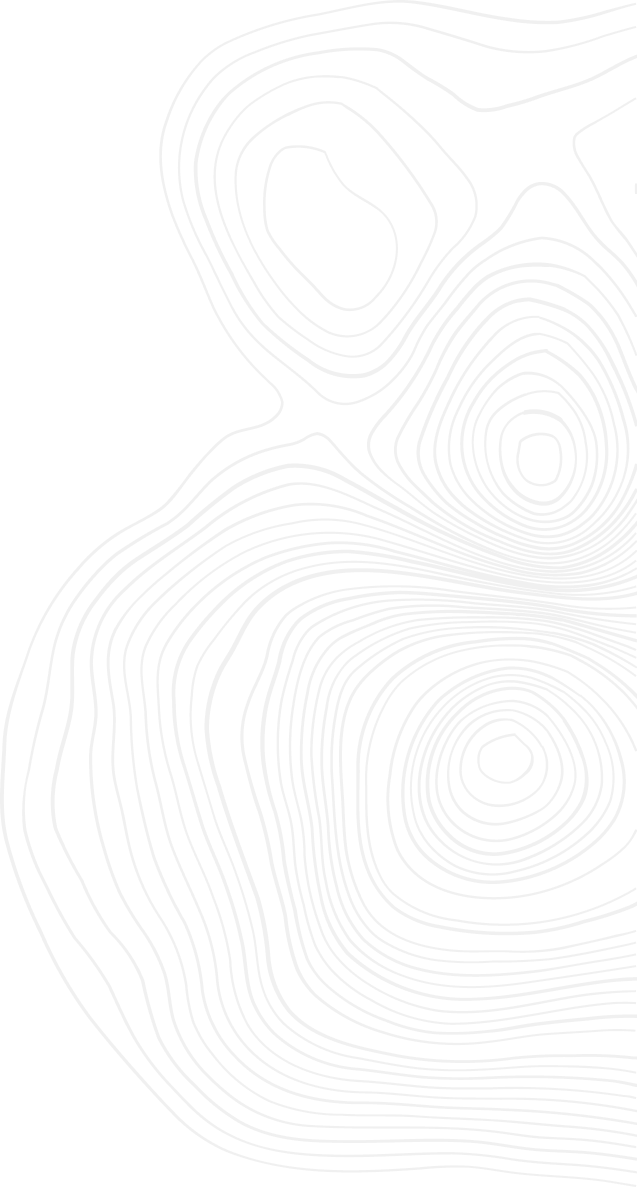 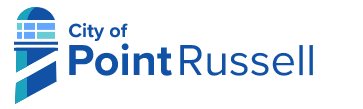 Point Russell CouncilLevel 8, 50 Market StreetMelbourne, Victoria 3000ABN 32 123 456 789Applicant: {{applicantName}}Business: {{businessName}}ABN: {{ABN}}VEHICLE DETAILSGaraged at: {{garageLocation}}{{makeAndModel}}{{rego}}PERMIT LENGTH{{permitLength}} {{numberOfDays}}Starting {{startDate}}AMOUNT PAID{{paymentAmount}}Includes GSTTransaction ID: {{transactionID}}